LEGGE 23 DICEMBRE 1998  N. 448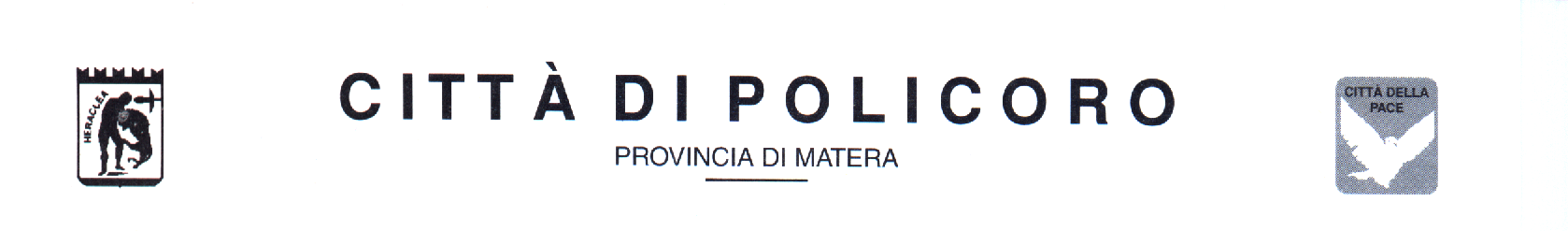 FORNITURA GRATUITA O SEMIGRATUITA DEI LIBRI DI TESTO ANNO SCOLASTICO 2014/2015.Si rende noto che con deliberazione n. 1189 datata  01 ottobre  2014 la Regione Basilicata ha 	approvato i criteri e le modalità per la concessione del contributo relativo alla la fornitura gratuita e semigratuita dei libri di testo per gli studenti frequentanti le scuole secondarie di  I e  II grado nell’anno scolastico  2014/15.DESTINATARI:Possono accedere ai benefici  le persone fisiche, iscritte all’anagrafe tributaria ed aventi il domicilio fiscale in Italia, appartenenti  ad  una delle seguenti categorie: Genitore dello studente iscritto;       Tutore che ha iscritto lo studente sul quale  esercita la tutela ai sensi degli artt. 343 e segg. del Codice civile;Studente  iscritto, se maggiorenne. REQUISITI:condizione economica della famiglia che dichiara un ISEE non superiore a       € 11.305,72 calcolato sulla base della dichiarazione dei redditi 2014 – periodo di   imposta 2013;residenza dello studente nel Comune di Policoro.ISTANZELe domande  devono pervenire al Comune di Policoro entro e non oltre il termine perentorio del 			               25/11/2014e devono essere corredate dalla seguente documentazione:copia della fattura di acquisto dei libri di testo;attestazione ISEE;copia di un documento di riconoscimento del richiedente.I modelli di domanda sono reperibili nella biblioteca comunale e sul sito www.policoro.gov.itSulla base degli stanziamenti assegnati dalla Regione Basilicata, il Comune di Policoro provvederà all’attribuzione dei benefici agli interessati.Policoro , _________L’ASSESSORE. ALLA PUBBLICA ISTRUZIONE	        IL DIRIGENTE a.i. I SETTORE	    Avv. Livia LAURIA					     dr.  Ivano VITALE